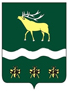 Российская Федерация Приморский крайЯковлевский муниципальный районМУНИЦИПАЛЬНЫЙ КОМИТЕТНОВОСЫСОЕВСКОГО СЕЛЬСКОГО ПОСЕЛЕНИЯ  РЕШЕНИЕ31 марта 2021 года                                        с. Новосысоевка                                 № 24  -НПА«О внесении изменения в Порядок предоставления муниципальными служащими Новосысоевского сельского поселения сведений о своих расходах,  а также о расходах своих супруги (супруга) и несовершеннолетних детей»
           В  целях приведения в соответствие с Указом Президента РФ от 10.12.2020 № 778, Постановлением Губернатора Приморского края от 27.01.2021 № 6-пг «О внесении изменений в постановление Губернатора Приморского края от 26 июля 2013 года № 77-пг «Об утверждении Порядка представления сведений лицом, замещающим государственную должность Приморского края, муниципальную должность в Приморском крае, должность государственной гражданской службы Приморского края и должность муниципальной службы в Приморском крае, о своих расходах, а также о расходах своих супруги (супруга) и несовершеннолетних детей о осуществления контроля за соответствием расходов указанного лица, расходов его супруги (супруга) и несовершеннолетних детей их доходам»,  руководствуясь уставом Новосысоевского сельского поселения, муниципальный комитет Новосысоевского сельского поселенияРЕШИЛ: Внести в пункты 2 и 8 Порядка предоставления муниципальными служащими Новосысоевского сельского поселения сведений о своих расходах,  а также о расходах своих супруги (супруга) и несовершеннолетних детей, утвержденного решением муниципального комитета Новосысоевского сельского поселения от 16.05.2014 № 193-НПА следующее изменение:- после слов «(долей участия, паев в уставных (складочных) капиталах организаций),» дополнить  словами «цифровых финансовых активов, цифровой валюты,».2. Настоящее решение подлежит опубликованию в печатно-информационном органе Новосысоевского сельского поселения «Новости поселения», 3. Настоящее решение вступает в силу со дня его официального опубликования.ГлаваНовосысоевского сельского поселения                              А.В. Лутченко